الجـمهــوريـــة الجـــزائريـــة الـــديمـقراطيــة الشــعبيـــةREPUBLIQUE ALGERIENNE DEMOCRATIQUE ET POPULAIRESTATEMENT BY THE DELEGATION OF ALGERIA42th SESSION OF THE WORKING GROUP ON UNIVERSIAL PERIODIC REVIEWCONSIDERATION OF THE NATIONAL REPORT OF SRI LANKAGENEVA, 1 FEBRUARY 2023Mr. President,Algeria warmly welcomes the distinguished delegation of Sri Lanka to the 42nd session of the UPR. We thank the delegation for the comprehensive presentation of their country report. Algeria welcomes the constitutional amendment of 2022, which aims to strengthen democratic governance and independent oversight of key institutions, the composition of the Constitutional Council and independent commissions, public scrutiny and participation in governance.We recommend:Continue pursuing efforts aimed at national reconciliation including through national initiatives;Continue the process of constitutional reforms with a view to ensure non-discrimination on any grounds;Continue its constructive engagement and cooperation with the international human rights mechanisms, including through technical cooperation, in line with its voluntary undertakings.In conclusion, we wish to the delegation of Sri Lanka, a very successful review.I thank you, Mr. President Speaking time: 01 minute and 05 secondsMISSION PERMANENTE D’ALGERIEAUPRES DE L’OFFICE DES NATIONS UNIESA GENEVE ET DES ORGANISATIONSINTERNATIONALES EN SUISSEالبعثة الدائمة للجزائرلدى مكتب الأمم المتحدة بجنيفوالمنظمات الدولية بسويسرا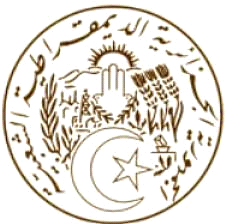 